http://flip.ohoje.com/public/impresso/4210/4210.pdf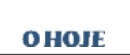 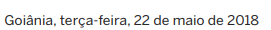 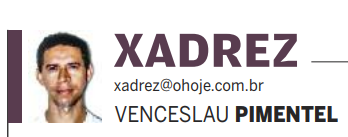 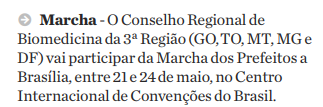 